Appendix A. Sample Curriculum Map for BA in Statistics and Data Science. Created using Taskstream. Contact OIA for assistance in creating your curriculum map. 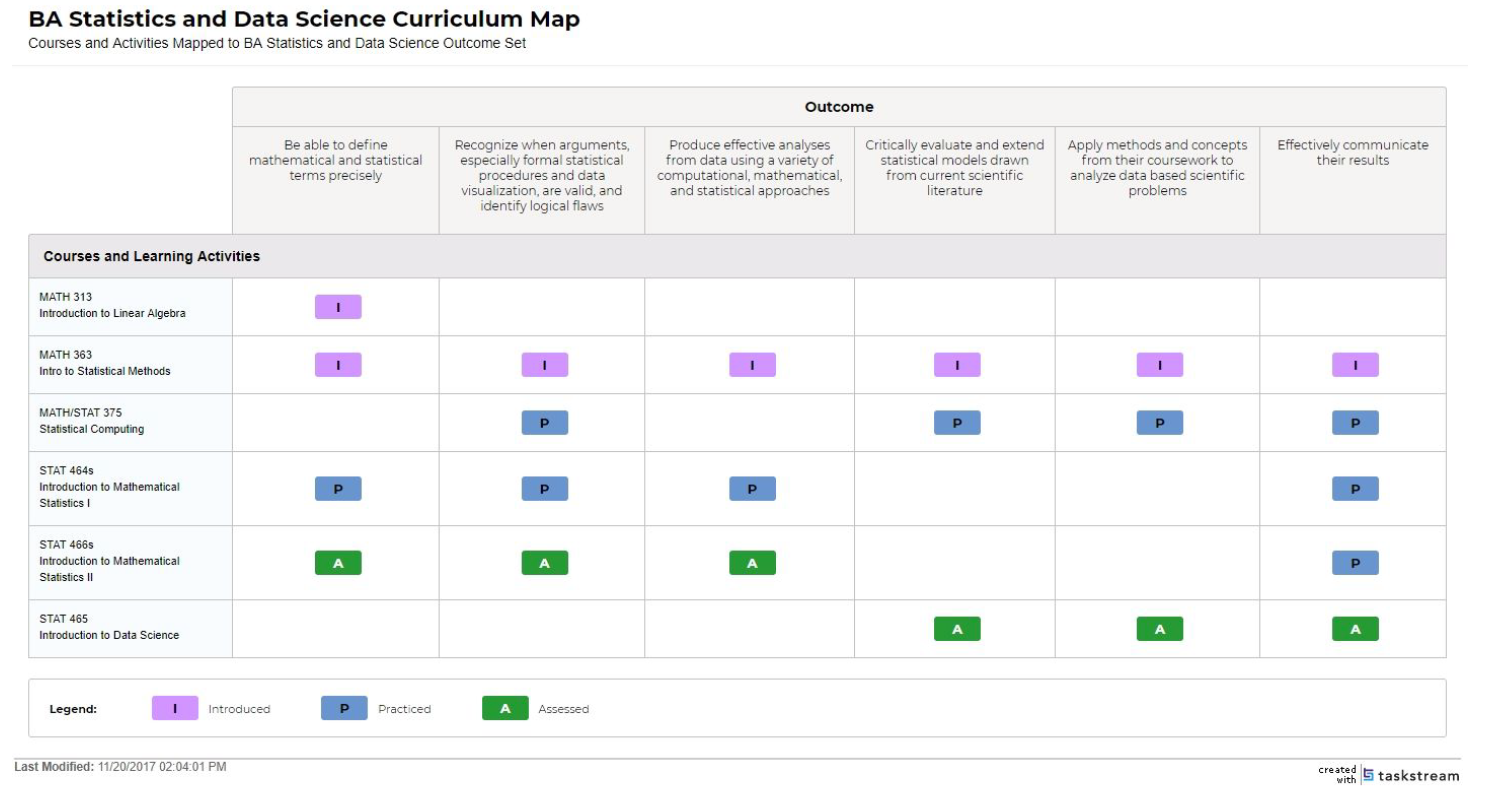 EXAMPLE Graduate certificate126Prior experience in the field; BS in related fieldYes, 6 units may be used towards the certificateNote: No less than 50% of the course work applied to a certificate must be taken for a regular letter grade.Complete 9 units of core coursework:-ECOL 547 (3) Introduction to Theoretical Ecology-ARE 631 (3) Arts-based Research-MAS 587 (3) Chicana Gender PerspectivesComplete 3 units from options below:-DNC 500 (3) Dance and Culture-BIOS 576A (3) Biostatistics in Public Health-PATH 515 (4) Mechanisms of Human DiseasesResearch methods, data analysis, and methodology requirements.  (Yes/No). If yes, provide description.NoInternship, practicum, applied course requirements (Yes/No). If yes, provide description.Yes. Students complete 1 unit of an internship or practicum in the field. Yes, students may substitute 3 units with program advisor approval. Yes, students may apply 9 units towards MA program.Students must complete oral examination administered by certificate committee members. Faculty members available to teach the coursesEXAMPLE: Outcome 1: Discern ethical problems, ambiguities, controversies, and assumptions in …Course-embedded assessments Pre-post student reflection essays; exit surveys; student focus group; alumni surveysExams, papers, and other forms of student workSummative critical self-reflectionsEnd of each courseEnd of CHEM 6** courseStudent/Alumni SurveyAt completion of certificate and as part of alumni survey